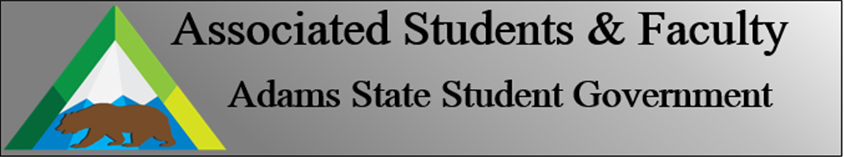 Adams State University Associated Students and Faculty LegislatureBill Number: ASF1819026Club Name: HPPE (Human Performance and Physical Education) Department  Event Name or Trip Destination: Senate Seat Total Amount of AS&F Funding: NATotal Club Points: NAAuthor: President Erice Sponsor: SAAC Senator Nelson Event or Trip InformationWho: Grecia Diaz What: HPPE Senator SeatWhere: Adams State UniversityWhen: 2018-2019 Academic YearWhy: Involvement Author Contact Information: ericesj@grizzlies.adams.eduAccount Information: NAAdditional Information (Platform): I would like to become an HPPE Senator because I am very passionate about my major and I would love to have a voice to represent my department. I believe I am a great candidate because I have the communication skills and experience to succeed as a HPPE Senator. I understand the massive responsibility that comes with taking this role, and I would not take it if I knew I could not make it my priority. I am ready to take such responsibility by dedicating my time, focus, and energy to this position. I hope the senate chooses me to be the HPPE Senator, I'll make sure you won't regret it!Assessment Rubric:Role of a Senator ·      Maintain a minimum 2.0 GPA·      Attend all AS&F Meetings ·      Sponsor Legislation·      Author Legislation·      Voting power in all mattersI, Sean Erice, present this bill for consideration of and approval by the Associated Students and Faculty Senate, this 21 day of January, 2019.Implementation: Upon approval, be it enacted that:The proposed bill become adopted in favor of recognition by the AS&F Senate, and that:Grecia Diaz will immediately assume the responsibilities and duties of the office of : HPPE Senator SeatVOTE: Yeas_____ Nays______ Abs_______Complete applicable sections:ADOPTED at ______________ meeting of the AS&F Senate on ___________.BILL did not pass at ______________ meeting of the AS&F Senate on ________.BILL will be reconsidered on ___________________.Approved/Disapproved by AS&F President_______________________________